Σχετ. : 129287/Γ2/2011 Υ.Α (ΦΕΚ 2769/τ. Β΄/02-12-2012Το σχολείο μας προτίθεται να πραγματοποιήσει ημερήσια εκπαιδευτική  εκδρομή στην Καβάλα   την Δευτέρα 28 Νοεμβρίου 2016. Αναχώρηση 8:20, επιστροφή 14:30.  Καλούνται οι ενδιαφερόμενοι να υποβάλλουν στο σχολείο μας μέχρι τη Τετάρτη 9/11/2016 στο σχολείο κλειστή προσφορά.                                                                                                                       Η   ΔΙΕΥΘΥΝΤΡΙΑ                                                                Δαργινίδου ΛεμονιάΕΛΛΗΝΙΚΗ ΔΗΜΟΚΡΑΤΙΑΥΠΟΥΡΓΕΙΟ ΠΑΙΔΕΙΑΣ ΕΡΕΥΝΑΣ & ΘΡΗΣΚΕΥΜΑΤΩΝ,ΠΕΡΙΦΕΡ. Δ/ΝΣΗ ΠΡΩΤ/ΘΜΙΑΣ & ΔΕΥΤ/ΘΜΙΑΣ ΕΚΠ/ΣΗΣ ΑΝΑΤ. ΜΑΚΕΔΟΝΙΑΣ & ΘΡΑΚΗΣΔ/ΝΣΗ Δ/ΘΜΙΑΣ ΕΚΠΑΙΔΕΥΣΗΣ ΡΟΔΟΠΗΣ1Ο  ΓΥΜΝΑΣΙΟ ΚΟΜΟΤΗΝΗΣ Ταχ. Δ/νση	:  Στ. Κυριακίδη 93 ,Ταχ. Κώδ.	:  691 00Πληροφορίες	:Δαργινίδου ΛεμονιάΤηλ.		: 25310226842-2531022443Fax		:  2531083102E-mail:mail@1gym-komot..rod.sch.grΕΛΛΗΝΙΚΗ ΔΗΜΟΚΡΑΤΙΑΥΠΟΥΡΓΕΙΟ ΠΑΙΔΕΙΑΣ ΕΡΕΥΝΑΣ & ΘΡΗΣΚΕΥΜΑΤΩΝ,ΠΕΡΙΦΕΡ. Δ/ΝΣΗ ΠΡΩΤ/ΘΜΙΑΣ & ΔΕΥΤ/ΘΜΙΑΣ ΕΚΠ/ΣΗΣ ΑΝΑΤ. ΜΑΚΕΔΟΝΙΑΣ & ΘΡΑΚΗΣΔ/ΝΣΗ Δ/ΘΜΙΑΣ ΕΚΠΑΙΔΕΥΣΗΣ ΡΟΔΟΠΗΣ1Ο  ΓΥΜΝΑΣΙΟ ΚΟΜΟΤΗΝΗΣ Ταχ. Δ/νση	:  Στ. Κυριακίδη 93 ,Ταχ. Κώδ.	:  691 00Πληροφορίες	:Δαργινίδου ΛεμονιάΤηλ.		: 25310226842-2531022443Fax		:  2531083102E-mail:mail@1gym-komot..rod.sch.grΕΛΛΗΝΙΚΗ ΔΗΜΟΚΡΑΤΙΑΥΠΟΥΡΓΕΙΟ ΠΑΙΔΕΙΑΣ ΕΡΕΥΝΑΣ & ΘΡΗΣΚΕΥΜΑΤΩΝ,ΠΕΡΙΦΕΡ. Δ/ΝΣΗ ΠΡΩΤ/ΘΜΙΑΣ & ΔΕΥΤ/ΘΜΙΑΣ ΕΚΠ/ΣΗΣ ΑΝΑΤ. ΜΑΚΕΔΟΝΙΑΣ & ΘΡΑΚΗΣΔ/ΝΣΗ Δ/ΘΜΙΑΣ ΕΚΠΑΙΔΕΥΣΗΣ ΡΟΔΟΠΗΣ1Ο  ΓΥΜΝΑΣΙΟ ΚΟΜΟΤΗΝΗΣ Ταχ. Δ/νση	:  Στ. Κυριακίδη 93 ,Ταχ. Κώδ.	:  691 00Πληροφορίες	:Δαργινίδου ΛεμονιάΤηλ.		: 25310226842-2531022443Fax		:  2531083102E-mail:mail@1gym-komot..rod.sch.grΑρ.  Πρωτ: 518Κομοτηνή: 4/11/2016ΠΡΟΣ: ΤΑΞΙΔΙΩΤΙΚΑ ΓΡΑΦΕΙΑ (ΔΙΑ ΤΗΣ ΔΙΕΥΘΥΝΣΗΣ ΔΕΥΤΕΡΟΒΑΘΜΙΑΣΕΚΠΑΙΔΕΥΣΗΣ  ΡΟΔΟΠΗΣ)Θέμα:Προκήρυξη εκδήλωσης ενδιαφέροντος για ημερήσια εκδρομή  στη ΚαβάλαΠροκήρυξη εκδήλωσης ενδιαφέροντος για ημερήσια εκδρομή  στη ΚαβάλαΠροκήρυξη εκδήλωσης ενδιαφέροντος για ημερήσια εκδρομή  στη ΚαβάλαAΠΡΟΟΡΙΣΜΟΣΚΑΒΑΛΑΒΠΡΟΒΛΕΠΟΜΕΝΟΣ ΑΡΙΘΜΟΣ ΣΥΜΜΕΤΕΧΟΝΤΩΝ(ΜΑΘΗΤΩΝ-ΕΚΠΑΙΔΕΥΤΙΚΩΝ)49 μαθητές και 3 συνοδοί ΓΜΕΤΑΦΟΡΙΚΟ ΜΕΣΟ(τυχόν πρόσθετες προδιαγραφές) 1  ΛΕΩΦΟΡΕΙΟ ΔΚΑΤΗΓΟΡΙΑ ΚΑΤΑΛΥΜΑΤΟΣ-ΕΛΟΙΠΕΣ ΥΠΗΡΕΣΙΕΣ(Παρακολούθηση Εκδηλώσεων, Επίσκεψη χώρων κλπ.)-ΣΤΥΠΟΧΡΕΩΤΙΚΗ ΑΣΦΑΛΙΣΗ ΕΥΘΥΝΗΣ ΔΙΟΡΓΑΝΩΤΗΝΑΙΖΚΑΤΑΛΗΚΤΙΚΗ ΗΜΕΡΟΜΗΝΙΑ ΠΡΟΣΦΟΡΩΝΤετάρτη  9/11/2016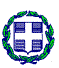 